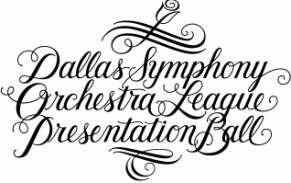 FOR IMMEDIATE RELEASEContact: Deborah Brown214-649-1773deborah@nigelbrown.comDallas Symphony Orchestra League IntroducesDebutantes for the 30th Annual Presentation BallAt Announcement Weekend EventsThe Dallas Symphony Orchestra League introduced the 2015-16 Debutantes during Announcement Weekend festivities May 29 – May 31. The weekend marked the official start of a series of events culminating with the 30th Presentation Ball, which will be held February 20, 2016.Announcement Weekend included an announcement party at Neiman Marcus on Friday, May 29, and a reception and fashion show on Saturday, May 30, also at Neiman Marcus. Designer Patti Flowers hosted a reception on Sunday, May 31 at her studio.  Presentation Ball Chair is Nancy Labadie and DSOL President is Melissa Lewis. The 2016 debutantes are: Lauren Beal, Tasha Beal, Sarah Blazejewski, Ashley Clark, Ciara Cooley, Katherine Cullins, Loring Dalton, Mary Catherine Davis, Audrey Dike, Lindsey Elliott, Gail Ewing, Elena Frattaroli, Lizzy Gates, Ashton Gillespie, Linda Gilmore, Lily Guevel, Margaret Hamm, Mary Margaret Hancock, Carolina Henry, Alexandra Henry, McKenzie Hicks, Allison Horn, Maddie Lee, Eleanor Light, Tai Massimilian, Caroline McDaniel, Margaret Mulcahy, Madison Mulligan, Elizabeth Perry, Peyton Porter, Lowrie Reniger, Megan Rooney, Payton Scott, Laura Scully, Callie Stone, Darby Strickland, Abby Tisdale, Kayla Vrij, Meredith Weaver, Allison Weil, Mary Wheat, Morgan Winspear, and Allison Zashin.The Presentation Ball, which was first held in 1987, is the largest fundraiser for the DSOL. More than $10 million has been raised for the Dallas Symphony Orchestra through the annual event, which was created with the vision of long-time League member Tincy Miller, who chaired the first ball. Founded in 1946, the mission of the DSOL is to support the Dallas Symphony Orchestra through service, education and fundraising activities. Since 1998 the League has contributed more than $13 million in support of the Dallas Symphony Association’s Community Outreach and Education programs, which help bring the wonder of the Dallas Symphony Orchestra to thousands of youths and adults in the Dallas Metroplex.Photos by Deborah BrownKey to Photos1 2016 debutantes.2 Tincy Miller with Buddy Lewis and DSOL President Melissa Lewis.3 Cynthia Beaird, event chair AB Aston, Presentation Ball Chair Nancy Labadie and Allison Brodnax.4 Jeff Byron, Vice President and General Manager at Neiman Marcus with Sara Lee Gardner.5 David, Audrey and Beth Dike.6 John and Linda Gilmore with Linda Burk.7 Meredith Weaver with Peni Barfiled and John Harkey.8 Kayla and Robert Vrij.9 Paige, Lindsey and Curtis Elliott.10 Debutante Lizzy Gates.11 Debutante Abby Tisdale.12 Debutante Mary Wheat.13 Debutante Caroline McDaniel.14 Alexandra and Carolina Henry with Callie Stone and Ciara Cooley.15 Tracey and Elena Frattaroli with Fashion Runway designer Austin Scarlett. 16 Tasha, Simona, and Lauren Beal.17 Dress designer Patti Flowers with Bunny.18 Melissa Lewis with Mary Margaret and Margaret Hancock and Nancy Labadie.-#-